ВОПРОС-ОТВЕТ
Вопрос: Нужно ли подавать заявление, если в 2020 году я уже подавала заявление на детские выплаты?
Ответ: Да. Для этого ежемесячного пособия нужно подать новое заявление.

Вопрос: Можно ли получить пособие без гражданства РФ?
Ответ: Да, пособие можно получить и без гражданства РФ у родителя или ребёнка, если у родителя есть постоянное место жительства или временная регистрация на территории России.
Иностранные граждане должны лично обратиться в клиентскую службу ПФР по месту жительства или временной регистрации.
Без гражданства РФ подать заявление на Госуслугах нельзя.

Вопрос: Можно ли подать заявление на выплату в МФЦ?
Ответ: Нет, заявление для назначения ежемесячного пособия можно подать только на сайте госуслуг, если у заявителя есть подтверждённая учётная запись, или лично в клиентской службе ПФР. Оформление этого пособия в МФЦ не предусмотрено.

Вопрос: Какие платежные реквизиты необходимо указывать при подаче заявления?
Ответ: В заявлении необходимо указать данные банковского счета заявителя: наименование кредитной организации или БИК кредитной организации, корреспондентский счет, номер счета заявителя. Выплата не может перечисляться на счет другого лица. Если заявление было подано с банковскими реквизитами другого лица, можно подать новое заявление со своими банковскими реквизитами.

Важно!
Выплаты будут зачисляться заявителю только на банковские карты «Мир».

Вопрос: Можно ли получить пособие почтовым переводом?
Ответ: Нет, перечисление возможно только на счёт в банке. При этом у вас должна быть оформлена карта “Мир”.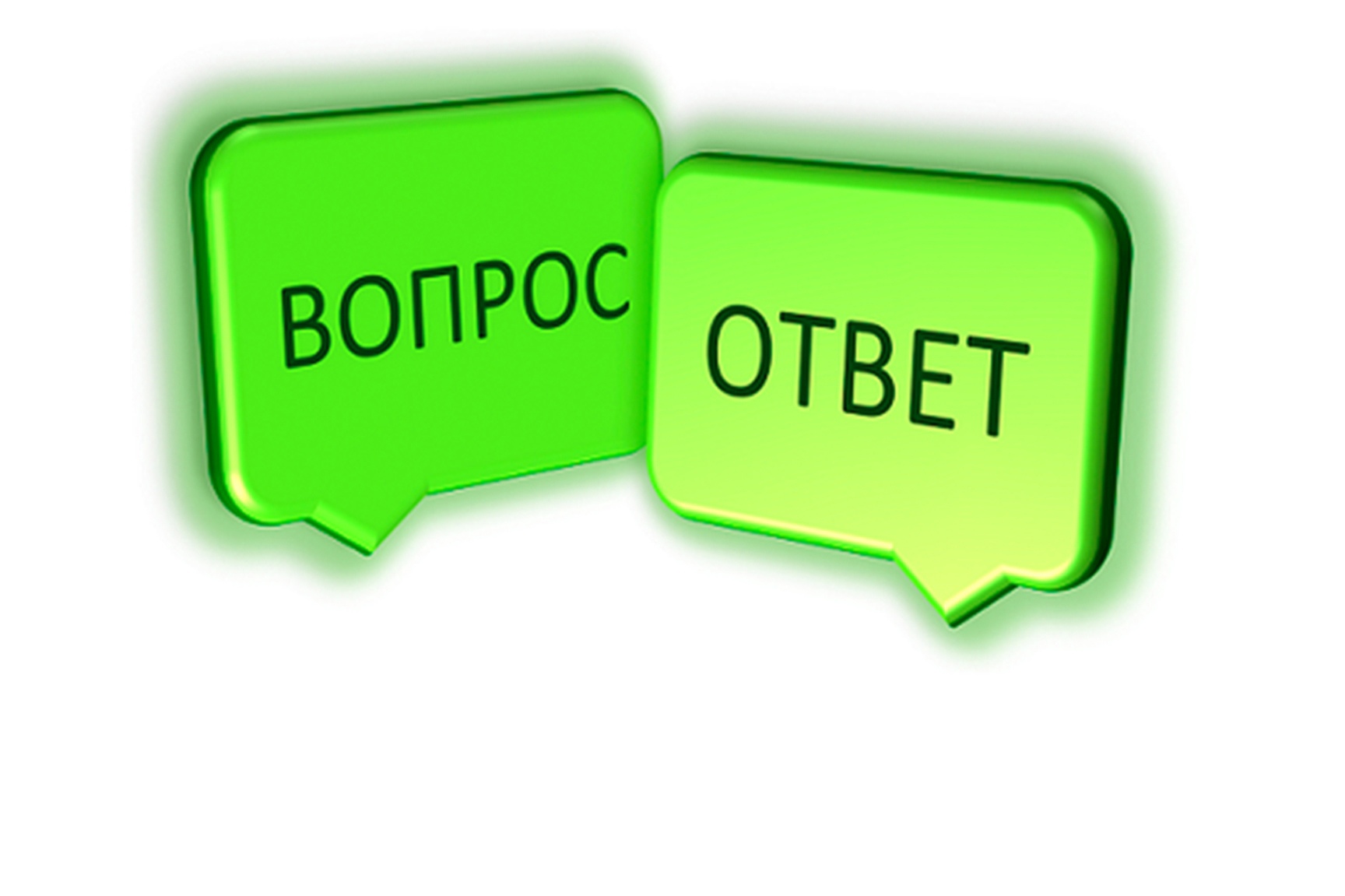 